□ Qualification for Applying Comprehensive Exam ㅇ Students who have acquired or is expected to acquire the credits․ Course Credit : Common Course and Major Course, ․ Research credit : Field Research and Seminar□ The Role and Organization of Comprehensive Examination Committee ․ In-house Member : A full-time professor or affiliated professor who has a status of UST professor․ Outside Member: A specialist who has Ph.D. degree at the related field(Proof of employment and Consent Form for Collection/Use/Provision of Personal Information [attachment 3] needed)□ Schedule & Process ㅇ Schedule : March 2nd ~ April 22nd  ㅇ Process (All the students)★ The number of times a student may take the comprehensive exam shall be restricted to two. □ Fees for Comprehensive Exam Committee Members(With Tax deduction, Fee is wired.)- If a lack of required documents, the result won’t be recognized.□ Documentationㅇ Submit all documents related to Comprehensive Exam to the campus coordinator1. Graduation Plan [Attachment 1] (졸업준비계획서)      → Upload the file when students apply for comprehensive exam. 2. Exam paper and Answer sheet(문제지 및 답안지) → Upload the file to UST portal system 3. (Outside Member only) Proof of employment (재직증명서) → Upload the file to UST portal system(by advisor only)4. (Outside Member only) Consent Form for Collection/Use/Provision of PersonalInformation [Attachment 3] (개인정보활용동의서)→ Upload the file to UST portal system(by advisor only)5. Comprehensive Exam Assessment Report(종합시험 평가결과서)      → Can be printed out in UST portal system (by advisor only). 6. Comprehensive Exam Evaluation [Attachment 2] (종합시험 평가표)      → All committee members must fill out the form.※ If you don’t know who campus coordinator is, please contact Ryan Hong who is in charge of graduation. From 1 to 4 are documents to upload, 5 and 6 are documents to submit.□ Inquiry ㅇ Ryan Hong,  Tel : 042-865-2332, Email : graduation@ust.ac.kr□ Apply on the portal system     - 1. Click   → Click  → Click 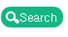 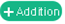 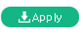      - 2. Check out [the attachment 1 – Graduation Plan] and fill out the form     - 3. Sign you and your advisor's, then scan and click  to upload it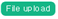 □ Apply on the portal system     - 1. It’s the same page as the application     - 2. Scan your exam paper and answer sheet (PPT file for oral presentation)     - 3. click  to upload it[Attachment 1] Graduation Plan[Attachment 2] Comprehensive Exam EvaluationComprehensive Exam Evaluation(종합시험 평가표)▢ Student InformationYY/MM/DDCommittee Member :                      (Sign)[Attachment 3] Consent Form for Collection/Use/Provision of Personal InformationComprehensive Exam for 2020 Spring Semester TypeM.S. and Ph.D. programIntegrative programwho entered beforefall semester, 2012More than Course credit 14& Research credit 15 More than Course credit 28& Research credit 30who entered fromfall semester, 2012More than Course credit 15& Research credit 14More than Course credit 30& Research credit 28who entered fromfall semester, 2016More than Course credit 15& Research credit 14More than Course credit 27& Research credit 28who entered fromspring semester, 2019More than Course credit 18& Research credit 14More than Course credit 32& Research credit 28TypePh.D. & Integrative programM.S. programRole- Make a plan for exam type, question, schedule and Manage- Assess the Comprehensive Examination - Make a plan for exam type, question, schedule and Manage- Assess the Comprehensive Examination OrganizationAt least 5 to 7 persons (Advisor should be included)At least 3 to 5 persons(Advisor should be included)Organization- The members of the committee can be :either all In-house Members or In-house Members + Outside Members  - Outside Member: A specialist who has Ph.D. degree at the related field  (Proof of employment needed)- The majority of members must be UST professor- The members of the committee can be :either all In-house Members or In-house Members + Outside Members  - Outside Member: A specialist who has Ph.D. degree at the related field  (Proof of employment needed)- The majority of members must be UST professorChairpersonPicked from committee members.(Advisor cannot be a chairperson.)Picked from committee members.(Advisor cannot be a chairperson.)① Formation of
Comprehensive
Exam Committee ▶② Request for
Comprehensive Exam▶③ Taking the ExamAdvisorArrange the committee members ▶Student Upload “Graduation Plan’[attachment 1] for request▶StudentWritten Test or Oral Test&Upload Exam paper and Answer sheet▼⑥  Submission of
Documents ◀⑤ Check the documents◀④ AssessmentSubmit All documents to the campus coordinator◀StudentCheck the documents to uploadAdvisorCheck the documents to submit◀AdvisorCheck "Pass" or “Fail”TypeTypeAmount of Fee(for Ph.D/M.S./Integrative)Internal juryUST Professor except for advisor200,000External juryResearcher from UST Campus(Not UST Professor)200,000External juryProfessor or Researcher from institute or Univ.(except for UST Campus)200,000External juryProfessor or Researcher from Overseas institute or Univ.300,000Reference - StudentComprehensive Exam Application■ How to do ○ Comprehensive Exam Application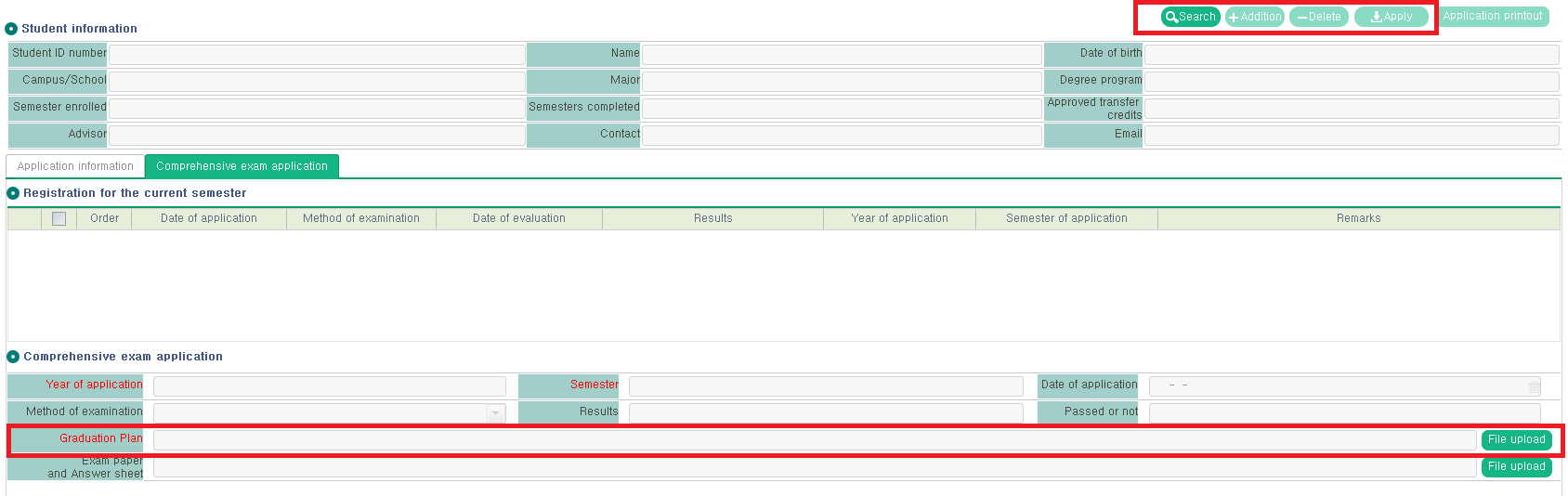  1) Click SEARCH and ADDITION and APPLY 2) You don't have to do anything else. Do not print out application. 3) Check out [the attachment 1] and fill out  4) Scan and UPLOAD it. ※ File upload is mandatory. Can’t process otherwise.
(If you can't do this because of system error, please email me with the file)Reference - StudentUploading the exam paper and answer sheet■ How to do ○ Comprehensive Exam Application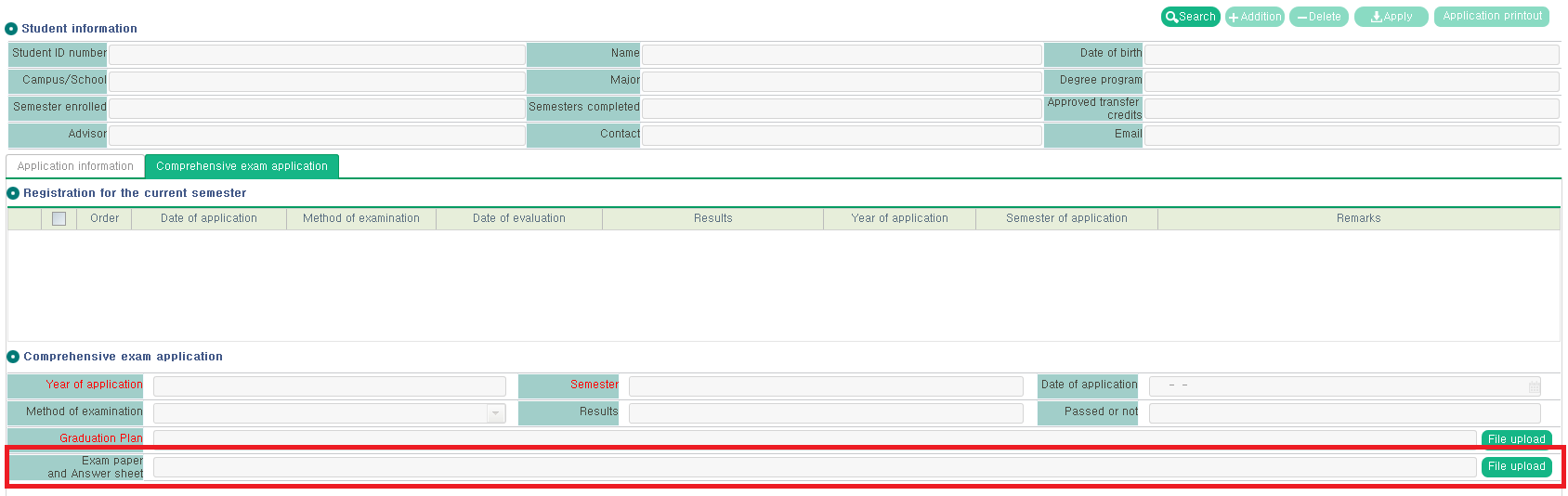  1) Scan and UPLOAD it. ※ File upload is mandatory. 
(If you can't do this because of system error, please email me with the file)Graduation PlanPersonal InformationPreparation for GraduationCredit Acquisition Status and Plan*each student shall be required to complete at least two credits among the field research of another laboratory or external institution in addition to the field research of his/her advisor.Completion of Graduation Requirements I submit the graduation preparation plan as above.                           YY/MM/DD NAME :                   (Sign)                             ADVISOR :                   (Sign)    NameProgramM.S / Ph.D / Inte.CampusMajorOpinionOpinionOpinionOpinionEvaluationPass / FailPass / FailPass / FailWhen University of Science and Technology(‘UST’) intends to collect and use or provide the personal information to National Tax Service, UST shall obtain my consent pursuant to the Article 15, Article 17, Article 23, Article 24 of 「Act on the Protection of Personal Data」. This Form should be filled out by Comprehensive Exam Committee members.  I have understood the contents of this Consent Form for Collection  Use  Provision of personal information and hereby consent to its contents.                                                                             Year       Month       Date                                                                    Name :                     (Signature)